2023 Calendar2023 Calendar2023 Calendar2023 Calendar2023 Calendar2023 Calendar2023 Calendar2023 Calendar2023 Calendar2023 Calendar2023 Calendar2023 Calendar2023 Calendar2023 Calendar2023 Calendar2023 Calendar2023 Calendar2023 Calendar2023 Calendar2023 Calendar2023 Calendar2023 Calendar2023 Calendar2023 Calendar2023 CalendarNamibiaNamibiaJANUARYJANUARYJANUARYJANUARYJANUARYJANUARYJANUARYFEBRUARYFEBRUARYFEBRUARYFEBRUARYFEBRUARYFEBRUARYFEBRUARYFEBRUARYMARCHMARCHMARCHMARCHMARCHMARCHMARCH2023 Holidays for NamibiaMoTuWeThFrSaSuMoTuWeThFrSaSuMoMoTuWeThFrSaSuJan 1	New Year’s DayJan 2	Public HolidayMar 21	Independence DayApr 7	Good FridayApr 9	Easter SundayApr 10	Easter MondayMay 1	Workers DayMay 4	Cassinga DayMay 18	Ascension DayMay 25	Africa DayAug 26	Heroes’ DayDec 10	Human Rights DayDec 11	Public HolidayDec 25	Christmas DayDec 26	Day of Goodwill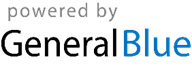 11234512345Jan 1	New Year’s DayJan 2	Public HolidayMar 21	Independence DayApr 7	Good FridayApr 9	Easter SundayApr 10	Easter MondayMay 1	Workers DayMay 4	Cassinga DayMay 18	Ascension DayMay 25	Africa DayAug 26	Heroes’ DayDec 10	Human Rights DayDec 11	Public HolidayDec 25	Christmas DayDec 26	Day of Goodwill2345678678910111266789101112Jan 1	New Year’s DayJan 2	Public HolidayMar 21	Independence DayApr 7	Good FridayApr 9	Easter SundayApr 10	Easter MondayMay 1	Workers DayMay 4	Cassinga DayMay 18	Ascension DayMay 25	Africa DayAug 26	Heroes’ DayDec 10	Human Rights DayDec 11	Public HolidayDec 25	Christmas DayDec 26	Day of Goodwill9101112131415131415161718191313141516171819Jan 1	New Year’s DayJan 2	Public HolidayMar 21	Independence DayApr 7	Good FridayApr 9	Easter SundayApr 10	Easter MondayMay 1	Workers DayMay 4	Cassinga DayMay 18	Ascension DayMay 25	Africa DayAug 26	Heroes’ DayDec 10	Human Rights DayDec 11	Public HolidayDec 25	Christmas DayDec 26	Day of Goodwill16171819202122202122232425262020212223242526Jan 1	New Year’s DayJan 2	Public HolidayMar 21	Independence DayApr 7	Good FridayApr 9	Easter SundayApr 10	Easter MondayMay 1	Workers DayMay 4	Cassinga DayMay 18	Ascension DayMay 25	Africa DayAug 26	Heroes’ DayDec 10	Human Rights DayDec 11	Public HolidayDec 25	Christmas DayDec 26	Day of Goodwill232425262728292728272728293031Jan 1	New Year’s DayJan 2	Public HolidayMar 21	Independence DayApr 7	Good FridayApr 9	Easter SundayApr 10	Easter MondayMay 1	Workers DayMay 4	Cassinga DayMay 18	Ascension DayMay 25	Africa DayAug 26	Heroes’ DayDec 10	Human Rights DayDec 11	Public HolidayDec 25	Christmas DayDec 26	Day of Goodwill3031Jan 1	New Year’s DayJan 2	Public HolidayMar 21	Independence DayApr 7	Good FridayApr 9	Easter SundayApr 10	Easter MondayMay 1	Workers DayMay 4	Cassinga DayMay 18	Ascension DayMay 25	Africa DayAug 26	Heroes’ DayDec 10	Human Rights DayDec 11	Public HolidayDec 25	Christmas DayDec 26	Day of GoodwillAPRILAPRILAPRILAPRILAPRILAPRILAPRILMAYMAYMAYMAYMAYMAYMAYMAYJUNEJUNEJUNEJUNEJUNEJUNEJUNEJan 1	New Year’s DayJan 2	Public HolidayMar 21	Independence DayApr 7	Good FridayApr 9	Easter SundayApr 10	Easter MondayMay 1	Workers DayMay 4	Cassinga DayMay 18	Ascension DayMay 25	Africa DayAug 26	Heroes’ DayDec 10	Human Rights DayDec 11	Public HolidayDec 25	Christmas DayDec 26	Day of GoodwillMoTuWeThFrSaSuMoTuWeThFrSaSuMoMoTuWeThFrSaSuJan 1	New Year’s DayJan 2	Public HolidayMar 21	Independence DayApr 7	Good FridayApr 9	Easter SundayApr 10	Easter MondayMay 1	Workers DayMay 4	Cassinga DayMay 18	Ascension DayMay 25	Africa DayAug 26	Heroes’ DayDec 10	Human Rights DayDec 11	Public HolidayDec 25	Christmas DayDec 26	Day of Goodwill1212345671234Jan 1	New Year’s DayJan 2	Public HolidayMar 21	Independence DayApr 7	Good FridayApr 9	Easter SundayApr 10	Easter MondayMay 1	Workers DayMay 4	Cassinga DayMay 18	Ascension DayMay 25	Africa DayAug 26	Heroes’ DayDec 10	Human Rights DayDec 11	Public HolidayDec 25	Christmas DayDec 26	Day of Goodwill34567898910111213145567891011Jan 1	New Year’s DayJan 2	Public HolidayMar 21	Independence DayApr 7	Good FridayApr 9	Easter SundayApr 10	Easter MondayMay 1	Workers DayMay 4	Cassinga DayMay 18	Ascension DayMay 25	Africa DayAug 26	Heroes’ DayDec 10	Human Rights DayDec 11	Public HolidayDec 25	Christmas DayDec 26	Day of Goodwill10111213141516151617181920211212131415161718Jan 1	New Year’s DayJan 2	Public HolidayMar 21	Independence DayApr 7	Good FridayApr 9	Easter SundayApr 10	Easter MondayMay 1	Workers DayMay 4	Cassinga DayMay 18	Ascension DayMay 25	Africa DayAug 26	Heroes’ DayDec 10	Human Rights DayDec 11	Public HolidayDec 25	Christmas DayDec 26	Day of Goodwill17181920212223222324252627281919202122232425Jan 1	New Year’s DayJan 2	Public HolidayMar 21	Independence DayApr 7	Good FridayApr 9	Easter SundayApr 10	Easter MondayMay 1	Workers DayMay 4	Cassinga DayMay 18	Ascension DayMay 25	Africa DayAug 26	Heroes’ DayDec 10	Human Rights DayDec 11	Public HolidayDec 25	Christmas DayDec 26	Day of Goodwill24252627282930293031262627282930Jan 1	New Year’s DayJan 2	Public HolidayMar 21	Independence DayApr 7	Good FridayApr 9	Easter SundayApr 10	Easter MondayMay 1	Workers DayMay 4	Cassinga DayMay 18	Ascension DayMay 25	Africa DayAug 26	Heroes’ DayDec 10	Human Rights DayDec 11	Public HolidayDec 25	Christmas DayDec 26	Day of GoodwillJan 1	New Year’s DayJan 2	Public HolidayMar 21	Independence DayApr 7	Good FridayApr 9	Easter SundayApr 10	Easter MondayMay 1	Workers DayMay 4	Cassinga DayMay 18	Ascension DayMay 25	Africa DayAug 26	Heroes’ DayDec 10	Human Rights DayDec 11	Public HolidayDec 25	Christmas DayDec 26	Day of GoodwillJULYJULYJULYJULYJULYJULYJULYAUGUSTAUGUSTAUGUSTAUGUSTAUGUSTAUGUSTAUGUSTAUGUSTSEPTEMBERSEPTEMBERSEPTEMBERSEPTEMBERSEPTEMBERSEPTEMBERSEPTEMBERJan 1	New Year’s DayJan 2	Public HolidayMar 21	Independence DayApr 7	Good FridayApr 9	Easter SundayApr 10	Easter MondayMay 1	Workers DayMay 4	Cassinga DayMay 18	Ascension DayMay 25	Africa DayAug 26	Heroes’ DayDec 10	Human Rights DayDec 11	Public HolidayDec 25	Christmas DayDec 26	Day of GoodwillMoTuWeThFrSaSuMoTuWeThFrSaSuMoMoTuWeThFrSaSuJan 1	New Year’s DayJan 2	Public HolidayMar 21	Independence DayApr 7	Good FridayApr 9	Easter SundayApr 10	Easter MondayMay 1	Workers DayMay 4	Cassinga DayMay 18	Ascension DayMay 25	Africa DayAug 26	Heroes’ DayDec 10	Human Rights DayDec 11	Public HolidayDec 25	Christmas DayDec 26	Day of Goodwill12123456123Jan 1	New Year’s DayJan 2	Public HolidayMar 21	Independence DayApr 7	Good FridayApr 9	Easter SundayApr 10	Easter MondayMay 1	Workers DayMay 4	Cassinga DayMay 18	Ascension DayMay 25	Africa DayAug 26	Heroes’ DayDec 10	Human Rights DayDec 11	Public HolidayDec 25	Christmas DayDec 26	Day of Goodwill345678978910111213445678910Jan 1	New Year’s DayJan 2	Public HolidayMar 21	Independence DayApr 7	Good FridayApr 9	Easter SundayApr 10	Easter MondayMay 1	Workers DayMay 4	Cassinga DayMay 18	Ascension DayMay 25	Africa DayAug 26	Heroes’ DayDec 10	Human Rights DayDec 11	Public HolidayDec 25	Christmas DayDec 26	Day of Goodwill10111213141516141516171819201111121314151617Jan 1	New Year’s DayJan 2	Public HolidayMar 21	Independence DayApr 7	Good FridayApr 9	Easter SundayApr 10	Easter MondayMay 1	Workers DayMay 4	Cassinga DayMay 18	Ascension DayMay 25	Africa DayAug 26	Heroes’ DayDec 10	Human Rights DayDec 11	Public HolidayDec 25	Christmas DayDec 26	Day of Goodwill17181920212223212223242526271818192021222324Jan 1	New Year’s DayJan 2	Public HolidayMar 21	Independence DayApr 7	Good FridayApr 9	Easter SundayApr 10	Easter MondayMay 1	Workers DayMay 4	Cassinga DayMay 18	Ascension DayMay 25	Africa DayAug 26	Heroes’ DayDec 10	Human Rights DayDec 11	Public HolidayDec 25	Christmas DayDec 26	Day of Goodwill242526272829302829303125252627282930Jan 1	New Year’s DayJan 2	Public HolidayMar 21	Independence DayApr 7	Good FridayApr 9	Easter SundayApr 10	Easter MondayMay 1	Workers DayMay 4	Cassinga DayMay 18	Ascension DayMay 25	Africa DayAug 26	Heroes’ DayDec 10	Human Rights DayDec 11	Public HolidayDec 25	Christmas DayDec 26	Day of Goodwill31Jan 1	New Year’s DayJan 2	Public HolidayMar 21	Independence DayApr 7	Good FridayApr 9	Easter SundayApr 10	Easter MondayMay 1	Workers DayMay 4	Cassinga DayMay 18	Ascension DayMay 25	Africa DayAug 26	Heroes’ DayDec 10	Human Rights DayDec 11	Public HolidayDec 25	Christmas DayDec 26	Day of GoodwillOCTOBEROCTOBEROCTOBEROCTOBEROCTOBEROCTOBEROCTOBERNOVEMBERNOVEMBERNOVEMBERNOVEMBERNOVEMBERNOVEMBERNOVEMBERDECEMBERDECEMBERDECEMBERDECEMBERDECEMBERDECEMBERDECEMBERDECEMBERJan 1	New Year’s DayJan 2	Public HolidayMar 21	Independence DayApr 7	Good FridayApr 9	Easter SundayApr 10	Easter MondayMay 1	Workers DayMay 4	Cassinga DayMay 18	Ascension DayMay 25	Africa DayAug 26	Heroes’ DayDec 10	Human Rights DayDec 11	Public HolidayDec 25	Christmas DayDec 26	Day of GoodwillMoTuWeThFrSaSuMoTuWeThFrSaSuMoMoTuWeThFrSaSuJan 1	New Year’s DayJan 2	Public HolidayMar 21	Independence DayApr 7	Good FridayApr 9	Easter SundayApr 10	Easter MondayMay 1	Workers DayMay 4	Cassinga DayMay 18	Ascension DayMay 25	Africa DayAug 26	Heroes’ DayDec 10	Human Rights DayDec 11	Public HolidayDec 25	Christmas DayDec 26	Day of Goodwill112345123Jan 1	New Year’s DayJan 2	Public HolidayMar 21	Independence DayApr 7	Good FridayApr 9	Easter SundayApr 10	Easter MondayMay 1	Workers DayMay 4	Cassinga DayMay 18	Ascension DayMay 25	Africa DayAug 26	Heroes’ DayDec 10	Human Rights DayDec 11	Public HolidayDec 25	Christmas DayDec 26	Day of Goodwill23456786789101112445678910Jan 1	New Year’s DayJan 2	Public HolidayMar 21	Independence DayApr 7	Good FridayApr 9	Easter SundayApr 10	Easter MondayMay 1	Workers DayMay 4	Cassinga DayMay 18	Ascension DayMay 25	Africa DayAug 26	Heroes’ DayDec 10	Human Rights DayDec 11	Public HolidayDec 25	Christmas DayDec 26	Day of Goodwill9101112131415131415161718191111121314151617Jan 1	New Year’s DayJan 2	Public HolidayMar 21	Independence DayApr 7	Good FridayApr 9	Easter SundayApr 10	Easter MondayMay 1	Workers DayMay 4	Cassinga DayMay 18	Ascension DayMay 25	Africa DayAug 26	Heroes’ DayDec 10	Human Rights DayDec 11	Public HolidayDec 25	Christmas DayDec 26	Day of Goodwill16171819202122202122232425261818192021222324Jan 1	New Year’s DayJan 2	Public HolidayMar 21	Independence DayApr 7	Good FridayApr 9	Easter SundayApr 10	Easter MondayMay 1	Workers DayMay 4	Cassinga DayMay 18	Ascension DayMay 25	Africa DayAug 26	Heroes’ DayDec 10	Human Rights DayDec 11	Public HolidayDec 25	Christmas DayDec 26	Day of Goodwill23242526272829272829302525262728293031Jan 1	New Year’s DayJan 2	Public HolidayMar 21	Independence DayApr 7	Good FridayApr 9	Easter SundayApr 10	Easter MondayMay 1	Workers DayMay 4	Cassinga DayMay 18	Ascension DayMay 25	Africa DayAug 26	Heroes’ DayDec 10	Human Rights DayDec 11	Public HolidayDec 25	Christmas DayDec 26	Day of Goodwill3031Jan 1	New Year’s DayJan 2	Public HolidayMar 21	Independence DayApr 7	Good FridayApr 9	Easter SundayApr 10	Easter MondayMay 1	Workers DayMay 4	Cassinga DayMay 18	Ascension DayMay 25	Africa DayAug 26	Heroes’ DayDec 10	Human Rights DayDec 11	Public HolidayDec 25	Christmas DayDec 26	Day of Goodwill